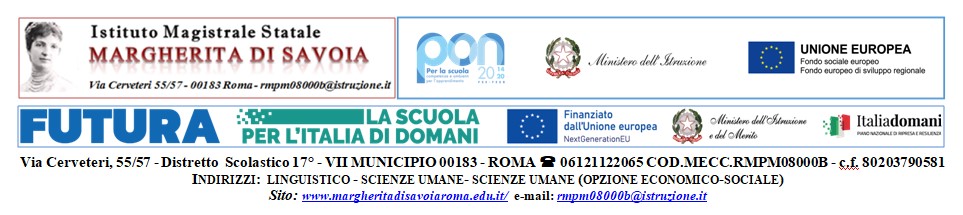 Al Dirigente ScolasticoDell’I.M.S. Margherita di SavoiaVia Cerveteri, 55/5700183 RomaRmpm08000b@istruzione.itOggetto: Richiesta Contributo Viaggio di istruzione a __________________________Il/La sottoscritto/a_____________________________________________________Genitore dell’alunno/a_______________________________________Nato/a ____________________________________il_________________________Classe____________________ Sezione____________________________ChiedeL’attribuzione di un contributo per il Viaggio di Istruzione a _________________________________________________________________________A tal fine si allega la certificazione dei redditi relativi all’anno finanziario 20….., ( Modello Unico, in subordine Modello 730, in subordine Certificazione Unica).N.B. per tutti i componenti del nucleo familiare.Data										firma_______________________________